Уважаемые коллеги!Согласно поручению статс-секретаря – заместителя Министра образования и науки Российской Федерации П.С. Зеньковича направляем для использования в работе видеофильм о профессиях учитель и воспитатель, разработанный Минобрнауки в рамках реализации подпрограммы «Повышение престижа профессии педагога» Комплексной программы повышения профессионального уровня педагогических работников общеобразовательных организаций (от 28 мая 2014 года                   № 3241п-П8).Просим разместить фильм на официальных сайтах образовательных организаций и на страницах в социальных сетях (при наличии), а также предусмотреть возможность использования фильма в рамках учебного процесса.Приложение: на 1 л. в 1 экз.(4852) ПриложениеИнструкция по скачиванию фильмаФильм доступен для скачивания по ссылке:https://yadi.sk/i/aJVlgn7g3ApVjR.Для размещения в социальных сетях предлагаются тизеры по следующим ссылкам:https://cloud.mail.ru/public/4BTK/JK1NdyFgShttps://cloud.mail.ru/public/MFAt/bRQLhkpbkhttps://cloud.mail.ru/public/4RPr/DSiKvFDD3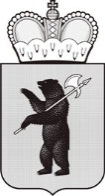 ДЕПАРТАМЕНТ ОБРАЗОВАНИЯЯРОСЛАВСКОЙ ОБЛАСТИСоветская ул., д. . Ярославль, 150000Телефон (4852) 40-18-95Факс (4852) 72-83-81e-mail: http://yarregion.ru/depts/dobrОКПО 00097608, ОГРН 1027600681195,ИНН / КПП 7604037302 / 76040100115.05.2017 № ИХ.24-2632/17 На №          от          ДЕПАРТАМЕНТ ОБРАЗОВАНИЯЯРОСЛАВСКОЙ ОБЛАСТИСоветская ул., д. . Ярославль, 150000Телефон (4852) 40-18-95Факс (4852) 72-83-81e-mail: http://yarregion.ru/depts/dobrОКПО 00097608, ОГРН 1027600681195,ИНН / КПП 7604037302 / 76040100115.05.2017 № ИХ.24-2632/17 На №          от          Руководителям муниципальных органов управления образованиемРуководителям государственных образовательных организаций